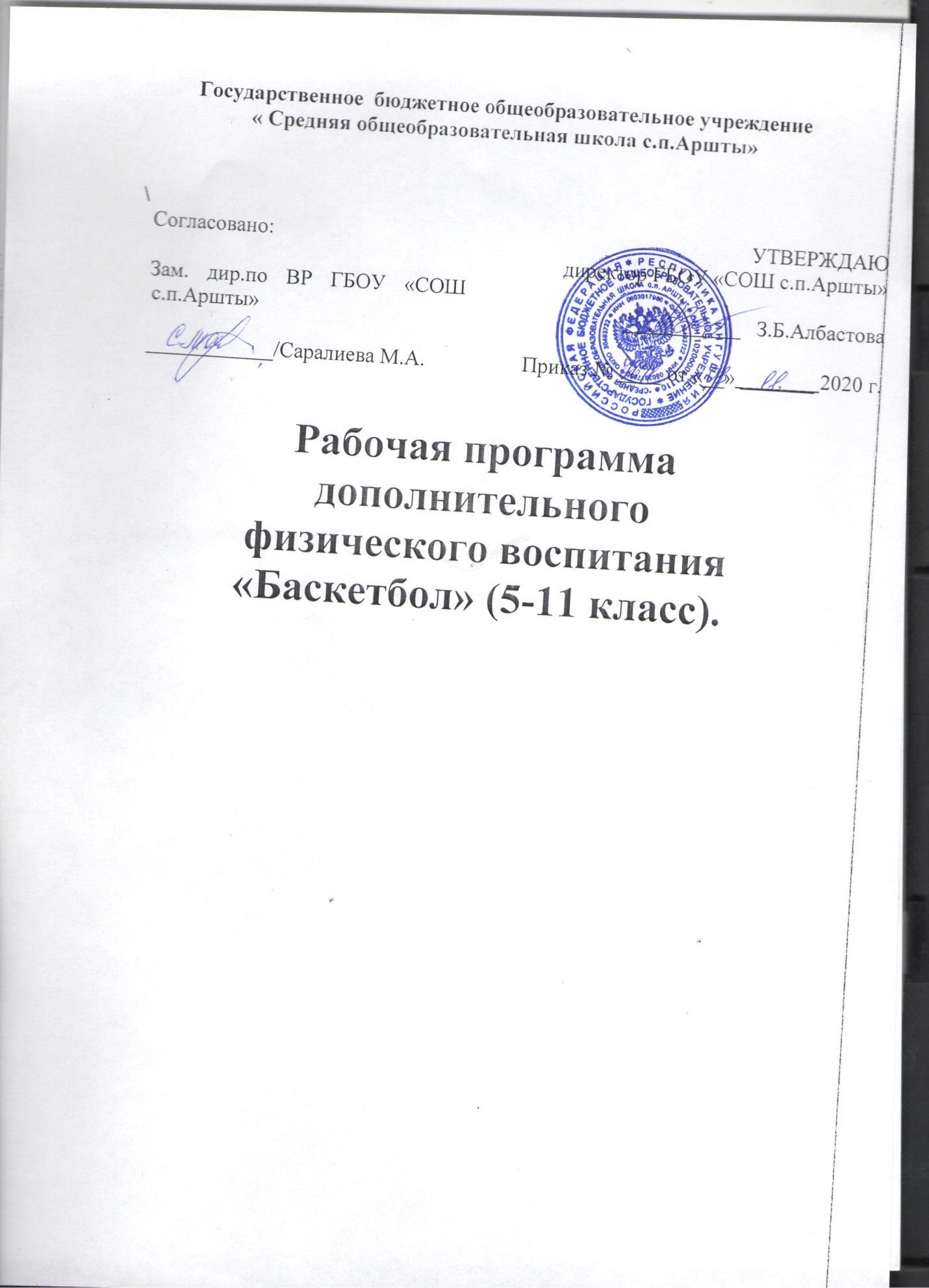 \Пояснительная записка.      Физкультурно-спортивной деятельности отводится особая роль в решении проблемы социальной адаптации школьников. Спорт, в частности на уроках в школе и во внеурочных формах занятий, включает учащихся во множество социальных отношений с учениками других классов и возрастов, создает возможность формирования запаса социально одобренных моделей поведения в школьной среде. Данная программа призвана обеспечить направление дополнительного физкультурного образования учащихся с использованием способов двигательной деятельности из раздела «баскетбол». В процессе реализации данной  программы предполагается решение следующих задач:мотивирование школьников к участию в спортивно-оздоровительной деятельности;обучение способам овладения различными элементами спортивно-оздоровительной деятельности;помощь в осуществлении самостоятельного планирования, организации, проведения и анализа наиболее значимых для них дел и проектов спортивно-оздоровительной направленности.Баскетбол является одним из разделов школьной программы и представлен как обязательный вид спорта в государственном образовательном стандарте. Он является одним из ведущих видов спорта в организации внеурочной работы в общеобразовательном учреждении. В осуществлении такой работы необходимо ориентироваться на единство всех форм системы физического воспитания школьников: урок физической культуры, мероприятия в режиме учебного дня, спортивные соревнования, физкультурные праздники.Цель занятий – формирование физической культуры занимающихся.Задачи работы:расширение двигательного опыта за счет овладения двигательными действиями из раздела «баскетбол» и использование их в качестве средств укрепления здоровья и формирования основ индивидуального здорового образа жизни;совершенствование функциональных возможностей организма;формирование позитивной психологии общения и коллективного взаимодействия;формирование умений в организации и судействе спортивной игры «баскетбол».Большое место  во всестороннем  физическом развитии школьников занимают спортивные упражнения, подвижные игры с мячом.В играх и действиях с мячом совершенствуются навыки большинства основных движений. Игры с мячом – это своеобразная комплексная гимнастика. В ходе их   школьники упражняются не только в бросании и ловле мяча, забрасывании его в корзину, метании на дальность и в цель, но также в ходьбе, беге, прыжках. Выполняются эти движения в постоянно изменяющейся обстановке. Это способствует формированию у учащихся умений самостоятельно применять  движения в зависимости от условий игры. Упражнения и игры с мячом при соответствующей организации их проведения благоприятно влияют на работоспособность ребенка.  Упражнения с мячами различного   веса и диаметра развивают не только крупные, но и мелкие мышцы обеих рук, увеличивают подвижность суставов пальцев и кистей. При ловле и бросании мяча ребенок действует обеими руками. Это способствует гармоничному развитию центральной нервной системы и всего организма.Предусмотренные программой занятия могут проводиться как на базе одного отдельно взятого класса, так и в смешанных группах, состоящих из учащихся нескольких классов.Работа по программе «баскетбол» предполагает проведение игр, спортивных конкурсов и состязаний на площадках и в спортивном зале, используя разный спортивный инвентарь, мячи различного диаметра, кегли, фишки, ориентиры и др. Содержание данной программы рассчитано на систему двухразовых занятий в неделю продолжительностью 60 минут. Продолжительность занятий определяется их интенсивностью. Выполнение нормативного объема учебного времени достигается сложением времени учебных занятий и затратами времени на соревновательную деятельность по баскетболу в школе и вне ее. Содержание программы структурировано по видам спортивной подготовки: теоретической, физической, технической и тактической. Кроме того, в программе представлены контрольные тесты для занимающихся по физической и технической подготовленности, а также методическое обеспечение и литература. Содержание видов спортивной подготовки определено исходя из содержания примерной федеральной программы (Матвеев А.П., 2005) и  комплексной программы физического воспитания учащихся I-XI классов (В.И.Лях, Л.А.Зданевич, «Просвещение». М. 2008). При этом большое внимание уделяется упражнениям специальной физической подготовки баскетболиста и тактико-техническим действиям баскетболиста. Теоретическая подготовка включает вопросы истории и современного состояния баскетбола, правил соревнований по баскетболу, техники безопасности, а также вопросы, связанные с гигиеническими требованиями. Физическая подготовка дифференцирована на упражнения общей и специальной подготовки. Техническая подготовка включает упражнения без мяча и с мячом. В состав упражнений с мячом входят передача, прием, ведение и броски по кольцу. Тактические действия включают действия (индивидуальные и командные) игрока в нападении и защите.Распределение учебного времени по реализации видов подготовки в процессе занятий школьной секции по баскетболу для учащихся 5–11-х классов представлено в примерном учебном плане.Таблица № 1.Учебный план секционных занятий по баскетболу.Примерное распределение времени в отдельном занятии по технической, тактической и физической подготовке представлено в таблице №2. Распределение времени осуществлено с учетом продолжительности секционного занятия 60 минут. Учитель, исходя из целей, условий, возрастных и индивидуальных особенностей занимающихся, потребностей работы секции, может изменять продолжительность занятия и распределение времени.Таблица №2.Тестирование уровня физической подготовленности занимающихся проводится по региональным тестам в начале и в конце учебного года с их последующим анализом и представлением занимающимся. Содержание разделов теоретической, технической, тактической, физической подготовки представлено без распределения по классам. Учитель должен самостоятельно, исходя из степени готовности занимающихся, распределить учебный материал. Более того, программа рекомендует базовый уровень содержания учебного материала. Это содержание может быть расширено по усмотрению учителя. Содержательное обеспечение разделов программы.Теоретическая подготовка.1. Развитие баскетбола в России и за рубежом.
2. Общая характеристика сторон подготовки спортсмена.
3. Физическая подготовка баскетболиста. 
4. Техническая подготовка баскетболиста. 
5. Тактическая подготовка баскетболиста. 
6. Психологическая подготовка баскетболиста.
7. Соревновательная деятельность баскетболиста. 
8. Организация и проведение соревнований по баскетболу. 
9. Правила судейства соревнований по баскетболу. 
10. Места занятий, оборудование и инвентарь для занятий баскетболом.Физическая подготовка.1. Общая физическая подготовка. 1.1. Общеразвивающие упражнения: элементарные, с весом собственного веса, с партнером, с предметами (набивными мячами, фитболами, гимнастическими палками, обручами, с мячами различного диаметра, скакалками), на снарядах (перекладина, опорный прыжок, стенка, скамейка, канат).
1.2. Подвижные игры. 
1.3. Эстафеты.
1.4. Полосы препятствий.
1.5. Акробатические упражнения (кувырки, стойки, перевороты, перекаты).2. Специальная физическая подготовка.2.1. Упражнения для развития быстроты движений баскетболиста.
2.2. Упражнения для развития специальной выносливости баскетболиста.
2.3. Упражнения для развития скоростно-силовых качеств баскетболиста.
2.4. Упражнения для развития ловкости баскетболиста.Техническая подготовка.1. Упражнения без мяча.1.1. Прыжок вверх-вперед толчком одной и приземлением на одну ногу.
1.2. Передвижение приставными шагами правым (левым) боком: с разной скоростью;в одном и в разных направлениях.1.3. Передвижение правым – левым боком.
1.4. Передвижение в стойке баскетболиста.
1.5. Остановка прыжком после ускорения.
1.6. Остановка в один шаг после ускорения.
1.7. Остановка в два шага после ускорения.
1.8. Повороты на месте.
1.9. Повороты в движении.
1.10. Имитация защитных действий против игрока нападения.
1.11. Имитация действий атаки против игрока защиты.2. Ловля и передача мяча.2.1. Двумя руками от груди, стоя на месте.
2.2. Двумя руками от груди с шагом вперед.
2.3. Двумя руками от груди в движении.
2.4. Передача одной рукой от плеча.
2.5. Передача одной рукой с шагом вперед.
2.6. То же после ведения мяча.
2.7. Передача одной рукой с отскоком от пола.
2.8. Передача двумя руками с отскоком от пола.
2.9. Передача одной рукой снизу от пола.
2.10. То же в движении.
2.11. Ловля мяча после полуотскока.
2.12. Ловля высоко летящего мяча.
2.13. Ловля катящегося мяча, стоя на месте.
2.14. Ловля катящегося мяча в движении.3. Ведение мяча.3.1. На месте.
3.2. В движении шагом.
3.3. В движении бегом. 
3.4. То же с изменением направления и скорости.
3.5. То же с изменением высоты отскока.
3.6. Правой и левой рукой поочередно на месте.
3.7. Правой и левой рукой поочередно в движении.
3.8. Перевод мяча с правой руки на левую и обратно, стоя на месте.4. Броски мяча.4.1. Одной рукой в баскетбольный щит с места.
4.2. Двумя руками от груди в баскетбольный щит с места.
4.3. Двумя руками от груди в баскетбольный щит после ведения и остановки.
4.4. Двумя руками от груди в баскетбольную корзину с места.
4.5. Двумя руками от груди в баскетбольную корзину после ведения.
4.6. Одной рукой в баскетбольную корзину с места.
4.7. Одной рукой в баскетбольную корзину после ведения.
4.8. Одной рукой в баскетбольную корзину после двух шагов.
4.9. В прыжке одной рукой с места.
4.10. Штрафной.
4.11. Двумя руками снизу в движении.
4.12. Одной рукой в прыжке после ловли мяча в движении.
4.13. В прыжке со средней дистанции.
4.14. В прыжке с дальней дистанции.
4.15. Вырывание мяча.
4.16. Выбивание мяча.Тактическая подготовка.1. Защитные действия при опеке игрока без мяча.
2. Защитные действия при опеке игрока с мячом.
3. Перехват мяча.
4. Борьба за мяч после отскока от щита.
5. Быстрый прорыв.
6. Командные действия в защите.
7. Командные действия в нападении.
8. Игра в баскетбол с заданными тактическими действиями.Ожидаемый результат:Реализация данной программы будет способствовать  повышению физиологической активности систем организма, содействию оптимизации умственной и физической работоспособности в режиме учебной деятельности, более успешной адаптации   ребенка к школе, повышению интереса к занятиям  физической культурой, увеличению числа учащихся стремящихся вести здоровый образ жизни.Направленность на усиление оздоровительного эффекта педагогического процесса достигается за счет включения в содержание программы материалов о разнообразных оздоровительных системах и комплексах упражнений с мячом с учетом индивидуального физического развития и подготовленности учащихся и  состояния их здоровья.Контрольные тесты (требования к учащимся).Методическое обеспечение и литература.Комплексная программа физического воспитания учащихся 1–11-х классов /В.И. Лях, Л.А. Зданевич / “Просвещение”. М., 2008.Примерная федеральная программа (Матвеев А.П., 2005).Календарно- тематическое планирование.1 – год обучения .Календарно – тематическое планирование. 2-й год обучения..Календарно – тематическое планирование. 3-й год обучения.№Виды спортивной подготовкиКол-во часов№Виды спортивной подготовкиКол-во часов1Теоретическая2Техническая2.1. Имитационные упражнения без мяча2.2.Ловля и передача мяча2.3. Ведение мяча2.4. Броски мяча3Тактическая3.1. Действия игрока в защите3.2. Действия игрока в нападении4Физическая4.1. Общая подготовка4.2. Специальная5Участие в соревнованиях по баскетболу6ТестированиеИТОГОИТОГО№Виды подготовкиВремя (мин.)1Техническая подготовка30Имитационные упражнения без мяча3Ловля и передача баскетбольного мяча7Ведения мяча8Броски баскетбольного мяча по кольцу122Тактическая подготовка152.1. Действия игрока в защите72.2. Действия игрока в нападении83Физическая подготовка253.1. Общая153.2. Специальная104Игра в баскетбол20№ТестыКлассОценкаОценкаОценкаОценкаОценкаОценка№ТестыКласс«5»«5»«4»«4»«3»«3»№ТестыКлассМДМДМД1Ведение мяча с обводкой стоек (через 3 м).  Отрезок 15 м. туда и обратно5-6101110,511,511121Ведение мяча с обводкой стоек (через 3 м).  Отрезок 15 м. туда и обратно78,89,89,0109,310,31Ведение мяча с обводкой стоек (через 3 м).  Отрезок 15 м. туда и обратно88,59,58,89,79,0101Ведение мяча с обводкой стоек (через 3 м).  Отрезок 15 м. туда и обратно98,49,48,79,69,0102Челночный бег 3х10м с ведением мяча (сек).5-68,69,08,99,29,29,42Челночный бег 3х10м с ведением мяча (сек).78,38,68,58,88,89,02Челночный бег 3х10м с ведением мяча (сек).88,18,58,48,78,79,02Челночный бег 3х10м с ведением мяча (сек).98,08,48,38,68,69,03Штрафной бросок (из 10 бросков).5-65544333Штрафной бросок (из 10 бросков).75544333Штрафной бросок (из 10 бросков).86655443Штрафной бросок (из 10 бросков).96655444Бросок в кольцо после ведения мяча (из 10 попыток).5-65544334Бросок в кольцо после ведения мяча (из 10 попыток).76655444Бросок в кольцо после ведения мяча (из 10 попыток).87766554Бросок в кольцо после ведения мяча (из 10 попыток).98877665Броски мяча в стенку с 3м и ловля после отскока за 30 сек (количество раз).5-61918181717165Броски мяча в стенку с 3м и ловля после отскока за 30 сек (количество раз).72019191818175Броски мяча в стенку с 3м и ловля после отскока за 30 сек (количество раз).82120191818175Броски мяча в стенку с 3м и ловля после отскока за 30 сек (количество раз).9222020191919№ДатаНазвание темыТип подго-товкиПримечания Физическая культура – важнейшее средство воспитания и укрепления здоровья учащихся. ОФПТеор.ОФПИстория развития баскетбола.Прыжки с толчком с двух ног.Теор.Техн.Техника передвижения приставными шагами.Техн.Передача мяча двумя руками от груди.Техн.Техника передвижения при нападенииТехн.Способы ловли мяча.Техн.Личная и общественная гигиена.Выбор способа ловли мяча в зависимости от направления и силы полета мяча.Теор.Техн.Бросок мяча двумя руками от груди.Техн.Физическая подготовка юного спортсмена. СФПТеор.СФПВзаимодействие трех игроков «треугольник».ТактТехника ведения мяча.Техн.Ведение мяча с переводом на другую руку.Техн.Взаимодействие двух игроков «передай мяч и выходи».Такт.Применение изученных способов ловли, передач, ведения, бросков мяча в зависимости от ситуации на площадке.Такт.Ловля двумя руками «низкого мяча».Техн.Ведение мяча с высоким и низким отскоком.Техн.Закаливание организма спортсмена.Учебная игра.Теор.Интегр.Контрольные испытания.Контр.Командные действия в нападении.Такт.Ведение мяча с изменением скорости передвижения.Техн.Гигиенические требования к питанию юных спортсменов. ОФПТеор.ОФППрименение изученных способов ловли, передач, ведения, бросков мяча в зависимости от ситуации на площадке.Такт.Чередование изученных технических приемов и их сочетаний. СФПТехн.СФПСистематический врачебный контроль за юными спортсменами как основа достижений в спорте.ОФПТеор.ОФПКомандные действия в нападении.Такт.Выбор места по отношению к нападающему с мячом.Такт.Противодействие выходу на свободное место для получения мяча.Такт.Применение изученных способов ловли, передач, ведения, бросков мяча в зависимости от ситуации на площадке.Такт.Воспитание нравственных и волевых качеств личности юного спортсмена. Психологическая подготовка в  процессе тренировкиТеор.Индивидуальные действия при нападении.Такт.Самоконтроль в процессе занятий спортом. СФПТеор.СФПБросок мяча одной рукой от плеча.Техн.Выбор способа передачи в зависимости от расстояния.Такт.Общая характеристика спортивной тренировки. Учебная игра.Теор.Интегр.Взаимодействие двух игроков «подстраховка».Такт.Методы спортивной тренировки.ОФП.Теор.ОФПСовершенствование техники передачи мяча.Техн.Учет в процессе тренировки.Бросок мяча одной рукой от плеча.Теор.Техн.Совершенствование техники передачи мяча.Техн.Техническая подготовка юного спортсмена.Теор.Тактика защиты.Такт.Стойка защитника с выставленной ногой вперед.Техн.Совершенствование техники ведения, ловли и передачи мяча.Техн.Действия одного защитника против двух нападающих.Такт.Многократное выполнение технических приемов и тактических действий.Интегр.Ведение мяча с изменением направления с обводкой препятствия.Техн.Применение изученных способов ловли, передач, ведения, бросков мяча в зависимости от ситуации на площадке.Такт.Совершенствование техники ведения, ловли и передачи мяча.Техн.Взаимодействие двух игроков «подстраховка».Такт.Выбор места по отношению к нападающему с мячом.Такт.Переключение от действий в нападении к действиям в защите.Такт.Тактическая подготовка юного спортсмена.Учебная игра.Теор.Интегр.Защитные стойки.Техн.Защитные передвижения.Техн.Применение защитных стоек и передвижений в зависимости от действий и расположения нападающих.ТактВыбор места и способа противодействия нападающему без мяча в зависимости от местонахождения мяча.Такт.Чередование упражнений на развитие физических качеств применительно к изучению технических приемов.Интегр.Ведение мяча с изменением высоты отскока.Техн.Правила игры и методика судейства. Учебная игра.Теор.Интегр.Организация командных действий.Такт.Бросок мяча одной рукой сверху.Техн.Передвижения в защитной стойке назад, вперед и в сторону.Техн.Техника овладения мячом.Техн.Техника броска мяча одной рукой от плеча.Техн.Совершенствование техники ведения мяча.Техн.Контрольные испытания. СФПИнтегр.Многократное выполнение технических приемов и тактических действий.Интегр.Учебная игра.Интегр.№ДатаНазвание темыТип подго-товкиПриме-чаниеФизическая культура – важнейшее средство воспитания и укрепления здоровья учащихся. ОФПТеор.ОФПТехника передвижения при нападении.Техн.Тактика нападения. Такт.Индивидуальные действия без мяча.Такт.Контрольные испытания.Контр.Учебная игра. ОФПИнтегр.Техника передвижения приставными шагами.Техн.Индивидуальные действия при нападении с мячом.Такт.Индивидуальные действия при нападении. Такт.Учебная игра.Интегр.Единая спортивная классификация.ОФПТеор.ОФППрыжки толчком с двух ног.Техн.Специальная физическая подготовка.14-15Выбор способа ловли в зависимости от направления и силы  полета мяча.Такт.  16.Взаимодействие двух игроков «передай мяч и выходи». Такт.17.Учебная игра.Интегр.18.Личная и общественная гигиена.ОФПТеор.ОФП19.Передача мяча двумя руками от груди.СФПТехн.СФП20.Взаимодействие трех игроков «треугольник».Такт.21.Чередование упражнений на развитие специальных физических качеств. СФП22.Учебная игра.Интегр.23.Закаливание организма спортсмена.ОФПТеор.ОФП24.Бросок мяча двумя руками от груди.СФПТехн.СФП25-26.Организация командных действий по принципу выбора свободного места с использованием изученных групповых взаимодействий.Такт.27-28.Применение изученных способов ловли, передач, ведения, бросков в зависимости от ситуации на площадке. Такт.29-30.Чередование изученных технических приемов и их способов в различных сочетаниях.Интегр.31.Контрольные испытания.Контр.32.Систематический врачебный контроль за юными спортсменами. ОФП. Теор.ОФП33.Ловля двумя руками «низкого» мяча.Техн.34.Командные действия в нападении. Такт.35.Многократное выполнение технических приемов.Интегр.36.Самоконтроль в процессе занятий спортом.Ведение мяча с высоким и низким отскоком.Теор.Техн.37.Ведение мяча с изменением скорости передвижения.Техн.38.Выбор места по отношению к нападающему с мячом. Такт.39.Противодействие выходу на свободное место для получения мяча. Такт.40.СФПСФП41.Травматизм и заболеваемость в процессе занятий спортом, оказание первой помощи при несчастных случаях. Теор.42.ОФПОФП43.Бросок мяча одной рукой от плеча. Техн.44.Выбор способа передачи в зависимости от расстояния.Такт.45.Взаимодействие двух игроков «подстраховка».Многократное выполнение технических приемов.Такт.Интегр.46.Общая характеристика спортивной тренировки.ОФПТеор.ОФП47.Стойка защитника с выставленной ногой вперед. Учебная игра.Техн.Интегр.48.Действия одного защитника против двух нападающих. СФПТакт.СФП49.Средства спортивной тренировки. Ведение мяча с изменением направления движения с обводкой препятствия.Теор.Техн.50.Применение изученных защитных стоек и передвижений в зависимости от действий и расположения нападающих.Такт.51.Переключение от действия в нападении к действиям в защите. Учебная игра.Такт.Интегр.52.Методы спортивной тренировки. ОФПТеор. ОФП53.Воспитание нравственных и волевых качеств. Психологическая подготовка в процессе тренировки. СФПТеор.СФП54.Ведение мяча с переводом на другую руку.Техн.55.Выбор места и способа противодействия нападающему без мяча в зависимости от места нахождения мяча.Такт.56.Чередование упражнений на развитие качеств применительно к изучению технических приемов.Интегр.57.Передача мяча двумя руками с отскоком от пола.Техн.58.Чередование упражнений на развитие специальных физических качеств.Интегр.59.Бросок мяча одной рукой сверху.Учебная игра.Техн.Интегр60.Взаимодействие двух игроков «подстраховка».Такт.61.Тактическая подготовка юного спортсмена.Учебная игра.Теор.Интегр.62.Передвижения в защитной стойке назад, вперед и в сторону. Техника овладения мячом.Техн.63.Чередование изученных тактических действий (индивидуальных, групповых, командных).Интегр.64.Характеристика особенностей периодов спортивной тренировки. Учебная игра.Теор.Интегр.65.Учет в процессе спортивной тренировки.ОФП.Теор.ОФП66.Правила игры и методика судейства. Учебная игра.Теор.Интегр.67.Переключения от действий в нападении к действиям в защите. СФПТакт.СФП68.История развития баскетбола.Контрольные испытания.Теор.Контр.№ДатаНазвание темыТип подго-товкиПримечаниеЕдиная спортивная классификация.ОФПТеор.ОФПСовершенствование техники передвижения при нападении.Техн.Тактика нападения. Индивидуальные действия с мячом и без мяча.Такт.Контрольные испытания.Учебная игра.Контр.Интегр.Костно- мышечная система, ее строение, функции.Техника передвижения приставными шагами.Теор.Техн.Индивидуальные действия при нападении с мячом и без мяча.Такт.Индивидуальные действия при нападении. Учебная игра.Такт.Интегр.Гигиенические основы режима труда  и отдыха юных спортсменов. ОФПТеор.ОФПСовершенствование техники передвижений.Специальная физическая подготовка.Техн.СФПВыбор способа ловли в зависимости от направления и силы  полета мяча.Такт.Взаимодействие двух игроков  - «заслон в движении». Учебная игра.Такт.Интегр.Предупреждение инфекционных заболеваний при занятиях спортом. Сочетание выполнения различных способов ловли мяча в условиях жесткого сопротивления.Теор.Техн.Взаимодействие трех игроков  - «скрестный выход».Такт.Чередование упражнений на развитие специальных физических качеств. Учебная игра.Интегр.Гигиенические требования к питанию юных спортсменов. ОФПТеор.ОФПСкрытые передачи мяча под рукой, из-за спины, из-за спины в пол. СФПТехн.СФППрименение изученных взаимодействий в условиях позиционного нападения.Такт.Применение изученных взаимодействий в условиях личного прессинга.Такт.Восстановительные мероприятия в спорте. Инструкторская и судейская практика. Учебная играТеор.Интегр.Контрольные испытания.Бросок мяча над головой (полукрюк, крюк).СФПКонтр.Техн.СФПСистематический врачебный контроль за юными спортсменами. ОФП. Командные действия в нападении. Теор.ОФПТакт.Применение изученных способов ловли, передач, ведения, бросков в зависимости от ситуации на площадке. Инструкторская и судейская практика.Такт.Интегр.Самоконтроль в процессе занятий спортом.Ведение мяча с поворотом кругом. ОФПТеор.Техн.ОФПСочетание выполнения бросков мяча из различных точек в условиях жесткого сопротивления.Техн.Выбор места и момента для борьбы за отскочивший от щита мяч при блокировке. Учебная игра.Такт.Интегр.Противодействие взаимодействию двух игроков – «заслону в движении». СФПТакт.СФПТравматизм и заболеваемость в процессе занятий спортом, оказание первой помощи при несчастных случаях. ОФП. Бросок мяча в движении с одного шага.Теор.ОФПТехн.Блокировка при борьбе за овладение мячом, отскочившим от щита.Такт.Взаимодействие двух игроков «подстраховка».Многократное выполнение технических приемов.Такт.Интегр.Общая характеристика спортивной тренировки.ОФП. Совершенствование техники передачи мяча.Теор.ОФПТехн.Сочетание способов передвижения с выполнением различных технических приемов в усложненных условиях. Учебная игра.Техн.Интегр.Действия одного защитника против двух нападающих. СФПТакт.СФПСредства и методы спортивной тренировки. Ведение мяча с изменением направления движения.Теор.Техн.Применение изученных защитных стоек и передвижений в зависимости от действий и расположения нападающих.Такт.Многократное  выполнение технических приемов и тактических действий.Интегр.Система зонной защиты 2 – 3, 2 – 1 - 2. Учебная игра.Такт.Интегр.Формы организации занятий в спортивной тренировке. ОФП. Совершенствование техники броска мяча.Теор. ОФПТехн.Сочетание личной и зонной системы защиты в процессе игры.Такт.Применение изученных взаимодействий в системе быстрого прорыва. Учебная игра.Такт.Интегр.Воспитание нравственных и волевых качеств. Психологическая подготовка в процессе тренировки. СФП. Ведение мяча с переводом на другую руку.Теор.СФПТехн.Контрольные испытания.Учебная игра.Контр.Интегр.Противодействие игрокам различных игровых функций при разных системах игры в нападении.Такт.Инструкторская и судейская практика.Учебная игра.Интегр.Ведение мяча с изменением высоты отскока.ОФПТехн.ОФПФизическая подготовка спортсмена.СФП. Передача мяча двумя руками с отскоком от пола.Теор.СФПТехн.Организация командных действий по принципу выбора свободного места с использованием изученных групповых взаимодействий.Такт.Чередование упражнений на развитие специальных физических качеств.Интегр.Техническая подготовка юного спортсмена.ОФП . Чередование изученных технических приемов в различных сочетаниях.Теор.ОФПТехн.Бросок мяча изученными способами после выполнения других технических приемов.Учебная игра.Техн.ИнтегрТактическая подготовка юного спортсмена.Учебная игра. Взаимодействие двух игроков «подстраховка».Теор.Интегр.Передвижения в защитной стойке назад, вперед и в сторону. Техника овладения мячом.Техн.Противодействия взаимодействию трех игроков – «сдвоенному заслону».  СФПТакт.СФПЧередование изученных тактических действий (индивидуальных, групповых, командных).Интегр.Сущность и назначение планирования и его виды. Учебная игра. Совершенствование техники броска мяча изученными способами.Теор.Интегр.Техн.Применение изученных способов ловли, передач, ведения, бросков в зависимости от ситуации на площадке.Такт.Характерные особенности периодов спортивной тренировки. Учебная игра.Теор.Интегр.Совершенствование техники ведения мяча.Техн.Учет в процессе спортивной тренировки.ОФП.Теор.ОФППравила игры и методика судейства. Учебная игра.Теор.Интегр.Переключения от действий в нападении к действиям в защите. СФПТакт.СФПИстория развития баскетбола.Контрольные испытания.Теор.Контр.Совершенствование техники ловли и передачи мяча.Техн.Многократное  выполнение технических приемов и тактических действий.Интегр.Многократное  выполнение технических приемов и тактических действий.Интегр.Совершенствование техники бросков мяча.Техн.Совершенствование тактических действий в нападении и защите. Учебная игра.Такт.Совершенствование техники ловли и передачи мяча.Техн.Итоги прошедшего  спортивного года.Учебная игра.Теор.Интегр.